Norges speiderforbund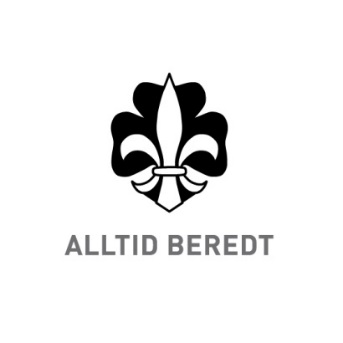 Retningslinjer om speiderhilsenSpeiderhilsen skjer med høyre hånd til hodet, med innsiden av hånden fremover. De midtre fingre strekkes samlet opp, og tommelfingeren bøyes mot neglen på lillefingeren.
De tre fingre symboliserer speiderløpftet, og de to fingre som danner en ring, symboliserer det internasjonale fellesskap.Vedtatt av Speiderstyret 1979